Паспорт кабинета социально-бытовой ориентировки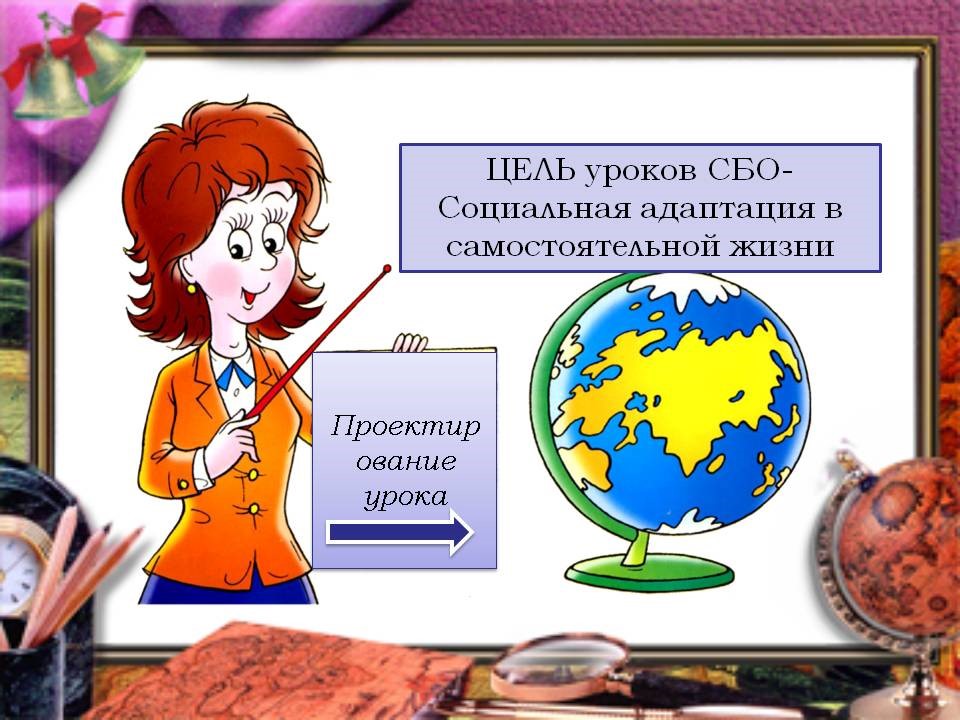                                                                                      Зав. кабинетом:Марычева ИринаМихайловнар.п. Бутурлино, 2018 г.содержание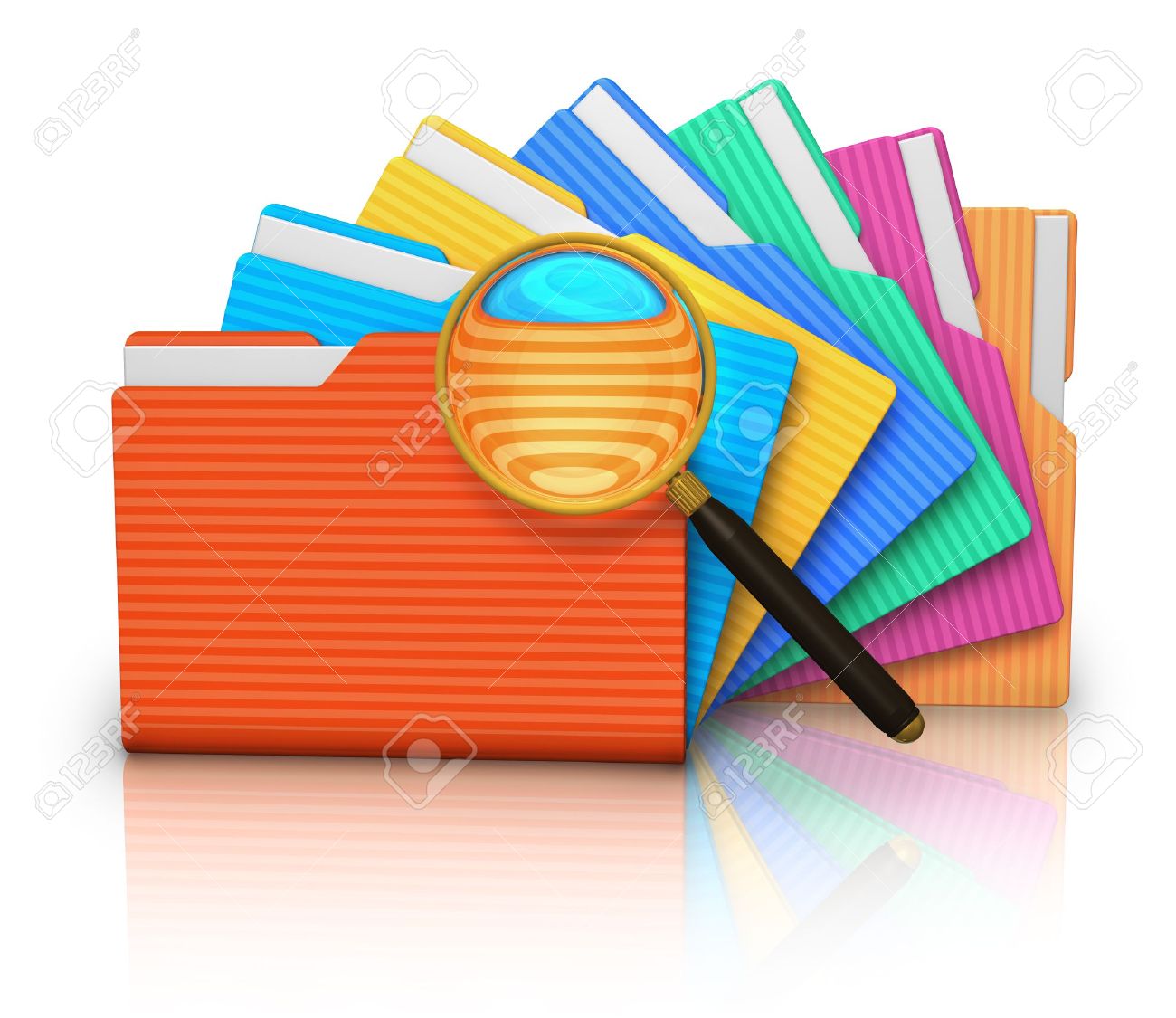 Общие сведенияКабинет  социально -бытовой ориентировки№ 4Кабинет  № 4находится на  первом  этаже здания интерната                МАОУ  БУТУРЛИНСКОЙ   СОШ  ИМЕНИ  В.И.КАЗАКОВАпо адресу:607440, Нижегородская область, р. п. Бутурлино, ул. Школьная, д. 2Схема расположения мебели  в кабинете социально-бытовой ориентировкиОбщая площадь - 53,38 кв.м.1 – стол обеденный, 3-х элементная; 2 -  доска; 3 -  шкаф для прихожий; 4 - стул для учителя; 5 - стол  письменный для учителя; 6 – учебные парты; 7 - стул ученический; 8 –душевая кабинка ; 9 – кроватка для ребенка; 10 – стиральная машинка; 11 – тумба для обуви; 12 - зеркало; 13 - шкаф закрытый; 14 – коляска детская ; 15 - шкаф со стеклом; 16 - утюжильная доска; 17 - стол столовый; 18 – диван угловой; 19 - раковина; 21 - кухонный гарнитур; 22 –микроволновая печь; 23 - электрическая плита ; 24 - холодильникЦель паспортизации учебного кабинетаПроанализировать состояние кабинета, его готовность к обеспечению требований стандартов образования, определить основные направления работы по приведению учебного требованиям учебно-методического обеспечения образовательного процессаОбеспечить высокую технологическую подготовку обучающихся с использованием инновационных технологий на уроках и во внеурочное время.Продолжить создавать методические пособия по темам.Продолжить поиск новых идей для творчества обучающихся.Концепция работы кабинетаОбеспечение высокого уровня преподавания предмета, который достигается современными формами проведения уроков и эффективным использованием материально- технической базы кабинета.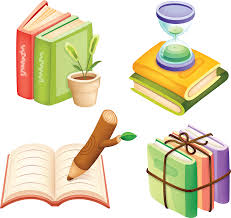 Создание современных условий для организации процесса обучения предметам естественного цикла в соответствии с требованиями образовательного стандарта программы Министерства образования.Краткая характеристика кабинета СБОЦель социально-бытовой ориентировки воспитанников с ОВЗ – это формирование того необходимого запаса ЗУН, который позволит им уверенно начинать самостоятельную жизнь после окончания школы, успешно адаптироваться в ней и интегрироваться в социум. 
Направленное формирование социально – бытовой компетентности воспитанников осуществляется в ходе занятий СБО, которые проводятся в специально оборудованном кабинете.Назначение кабинета СБО – практическая подготовка обучающихся к решению жизненных задач, формирование трудовых, бытовых и коммуникативных навыков.Кабинет социально-бытовой ориентировки находится на втором этаже здания школы. Общая площадь – 32 кв. м., высота – 2,80 м. Один вход с коридора. Пол -  линолеум. Стены покрашены водоэмульсионной краской  бирюзового  цвета.   Рабочие столы имеют цвет древесины. Потолок побелен водоэмульсионной краской белого цвета.Освещение: светильники  ЛБ 40 расположены в 2 ряда, раздельное включение, выключатели – 2 шт. Розетки – 5 шт., В кабинете четыре окна. Окна пластиковые оснащены фрамугами для проветривания,  оборудованы  вертикальными   жалюзи, занавешены вуалью.Температурный режим воздуха в кабинете составляет 18 -22 С.Кабинет СБО условно разделён на 7 зон: прихожая;учебная зона;кухонная зона;жилая зона;зона «Уход за ребенком»;рабочее место учителя.ванная комнатаВ учебной зоне располагаются столы и стулья для проведения учебных занятий (12 рабочих мест для обучающихся), классная доска с основой темно - зеленого цвета, 2 шкафа с пособиями, раздаточным и дидактическим материалом, методической литературой, 1шкаф для хозяйственных принадлежностей.Стол учителя находится в левом углу  класса, недалеко от классной доски. Имеется компьютер, принтер и проектор.Кухонная зона оборудована кухонной мебелью, шкафами для посуды, 4-х конфорочной электроплитой. Имеется холодильник, кухонный инвентарь, чайная и столовая посуда, электробытовые приборы (микроволновая печь, электрочайник, миксер для взбивания, блендер и миксер для нарезки).В жилой комнате располагается шкаф-стенка, телевизор, диван, ковер, стол,4 стула.В зоне «Уход за ребенком» имеется кроватка, коляска, шкаф. Набор детского белья, набор для детского кормления, набор детских  игрушек,   тазик –1 шт, ведро - 1 шт.	Зона прихожей оборудована тумбой, шкафом для одежды.Рабочее место учителя оборудовано мебелью и ТСО.В кабинете имеются гладильная доска, утюг , имеются наглядные пособия, аптечка.Перечень мебели и оборудованияПосуда Инструменты и приспособленияОпись стендов кабинетаСегодня на урокеПравила поведения в учебном кабинете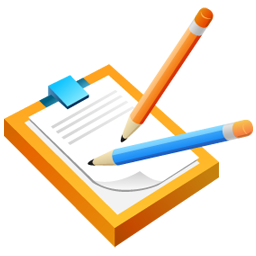 Задачи на 2018 - 2019учебный год1. Обеспечить подготовку обучающихся с использованием инновационных технологий на уроках и во внеурочное время.2. Продолжить создавать методические пособия по темам.3. Продолжить поиск новых идей для творчества обучающихся.4. Обновление дидактического материала в соответствие с программой.5. Проведение предметной недели.6. Разработка сценариев внеклассных мероприятий.7. Ремонт брошюр, пополнение индивидуальных карточек с заданиями для организации контрольных, практических и самостоятельных работ.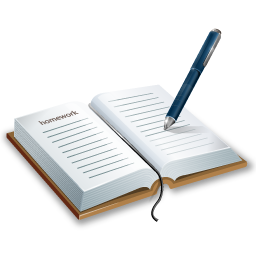  План работы кабинета на 2018 – 2019 учебный годПлан развития  кабинета  на 2015 – 2020 уч.г.План развития кабинета на 5 лет.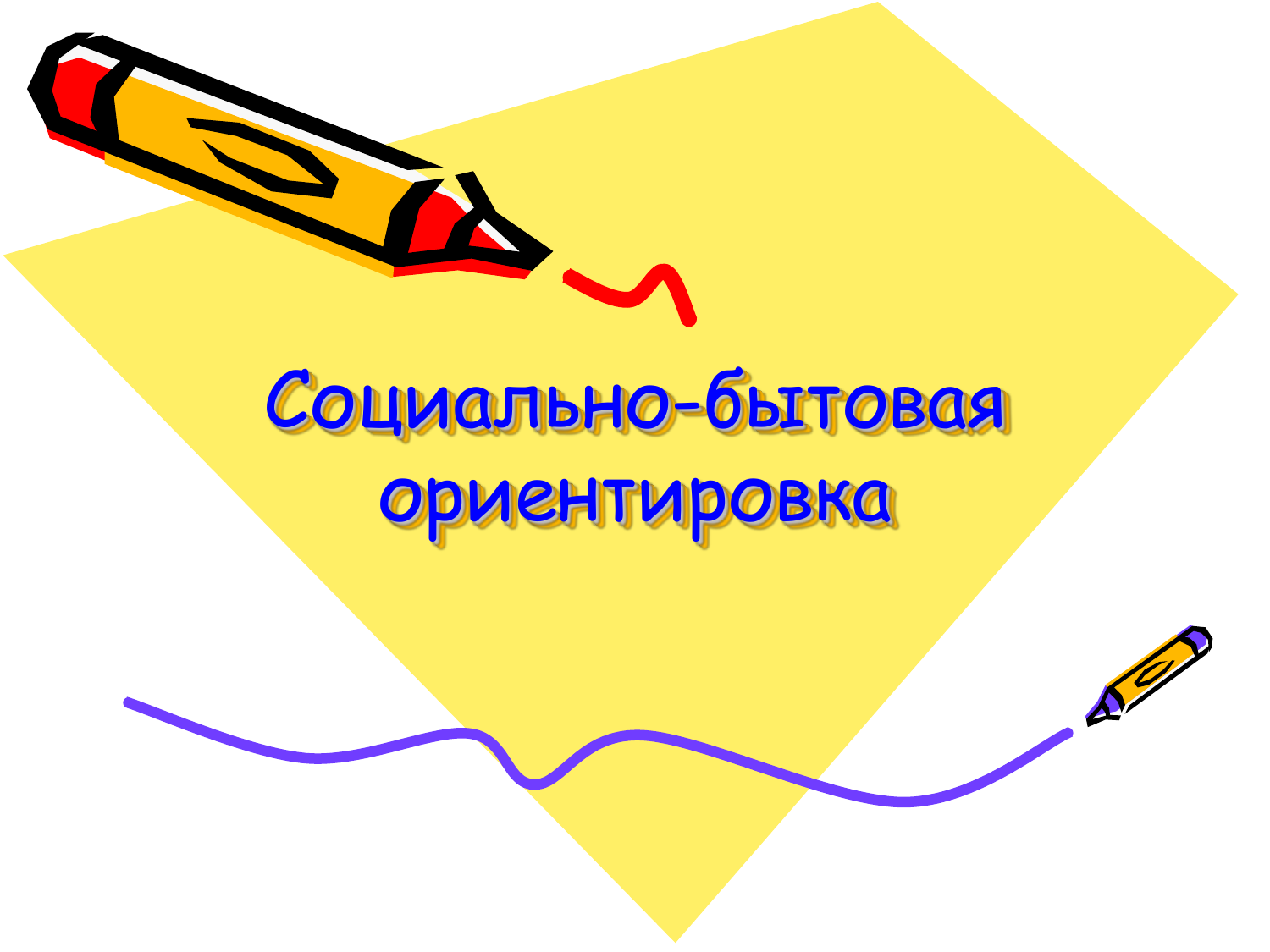  График работы кабинета на 2018 - 2019 учебный год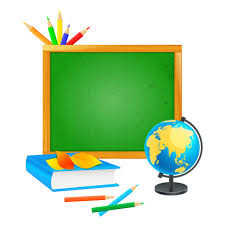 Расписание уроковНаличие технических средств обучения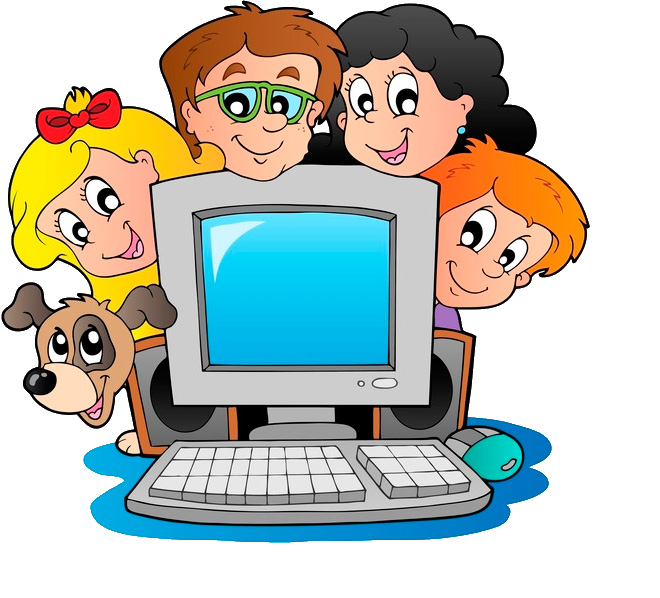 Учебные пособия для обучающихсяДидактический и раздаточный материалПлакаты Медиатека  презентаций к урокамРазработки уроков и контрольно-измерительный материал№ п/пСодержаниеОбщие сведенияСхема расположения мебели в кабинете СБОЦель паспортизации кабинета СБОКраткая характеристика кабинета СБОПеречень мебели и оборудованияИнструменты и приспособленияОпись стендовЗадачи на  2018-2019 учебный годДокументация кабинетаакт приемки кабинетаплана работы кабинетаплана развития кабинетаграфика работы кабинета инструкции по технике безопасностиНаличие технических средств обученияУчебно-методическое обеспечениебиблиотека по предметунаглядные средства обученияэкранно-звуковые средства обучениямедиатека презентаций к урокамдидактический материалФ. И. О. зав. кабинетомМарычева Ирина МихайловнаПлощадь кабинета32 кв.м.Покрытие половлинолеумОсвещение светильники ЛБ 40 расположены в 2 ряда,  раздельное включение линийВентиляция вытяжные отверстияКоличество учебных мест12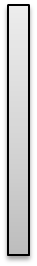 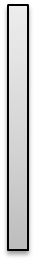 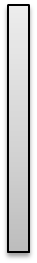 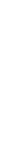 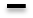 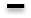 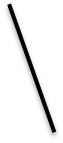 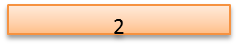 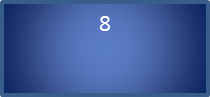 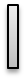 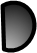 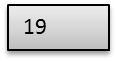 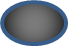 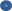 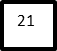 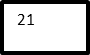 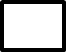 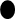 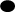 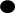 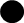 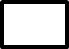 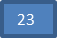 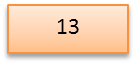 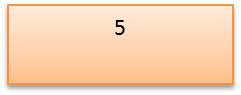 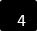 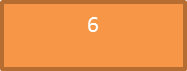 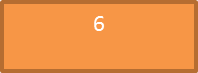 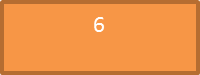 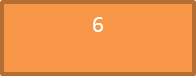 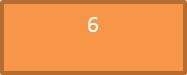 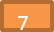 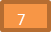 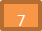 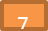 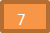 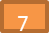 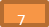 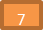 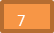 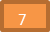 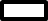 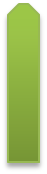 119182218         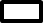 24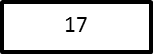 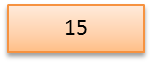 18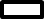 11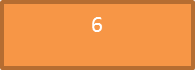 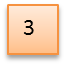 16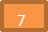 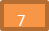 914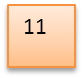 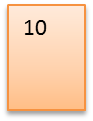 12№ п\пНаименованиеКоличествоКухонный гарнитур1Мойка1Электрическая плита1Холодильник1Микроволновая печь1Миксер1Блендер1Чайник электрический1Скатерть +салфеткиПолотенце1Фартуки1Шкаф закрытый со стеклом1 Шкаф полуоткрытый2Шкаф узкий2Диван1Мебель – стенка1Тумба для детского белья и игрушек1Телевизор1Пылесос1Гладильная доска1Доска магнитная1Стол обеденный1Стол письменный для учителя1Стул для учителя1Стол ученический двухместный6Тумба аудиторная1Стул ученический12Занавески кухонныеЗеркало1Утюг 1Компьютер1МФУ HP1Проектор1Экран1№НаименованиеКоличествоКастрюли разного диаметра3Сковорода 2Сковорода блинная1Чайник эмалированный2Поднос пластмассовый1Чаша для смешивания2Дуршлаг1Терка2Чайный сервиз2Столовый сервиз1Ложки столовые20Вилки столовые20Ложки чайные5Набор ножей кухонных3Ковш1Ваза для салата4Сито1Доска разделочная5Контейнер для хранения продуктов6Контейнер для хранения сыпучих продуктов5Тарелка глубокая12Тарелка мелкая12Чайная чашка6Набор половников1Стаканы 8Ваза для цветов1№ п/пНаименованиеГод приобретенияГод приобретенияГод приобретения№ п/пНаименование201420152016Консервный нож111Кондитерский шприц111Измельчитель-11Ножницы223Иглы для ручных работ (набор)1 11Наперсток111Линейка202020Уголок444Сантиметровая лента111№Что планируетсяСроки Отметка о выполненииПодготовка кабинета к новому учебному годуАвгустСоставление плана работы на годСентябрьСоставление каталога учебно-методической литературы Сентябрь - октябрьОбновление дидактического материала в соответствие с программойВ течение годаПроведение предметной неделиПо плану школыВыпуск конкурсных заданийПредметная неделяРемонт брошюр, пополнение индивидуальных карточек с заданиями для организации контрольных, практических и самостоятельных работВ течение годаРазработка сценариев внеклассных мероприятийВ течение годаРазработка разноуровневых уроков с использованием ИКТВ течение годаОформление наглядного пособияВ течение годаПриобретение методической литературыВ течение годаПродолжить формировать контрольно-измерительный материалВ течение годаПриобретение инструментов и приспособленийВ течение годаПодведение итогов работы кабинетаИюнь№Что планируетсяСрокиОтметка о выполнении1.Систематизация материала по теме- «Жилище» (7 кл)- «Семья» (8 кл)- «Личная гигиена» (6 кл)-  «Транспорт» (5-9 кл)- «Одежда и обувь» (5-9 кл)- «Связь» (5-9 кл)- «Торговля» (5-9 кл)2015-2018уч.г.2015-2018уч.г.2015-2018уч.г.2015-2018уч.г2016-2019уч.г.2016-2019уч.г.2016-2019уч.г.Частично выполнено2.Приобретение методической литературы в течение 5 лет3.Создание медиатеки:- урок «Железнодорожный вокзал» (7 кл)- урок «Значение одежды» (5 кл)- урок «Авиатранспорт» (9 кл)- урок «Продуктовые магазины и их отделы» (5 кл)- урок «Первая помощь при несчастном случае» (8 кл)2015-2018уч.г.2015-2018уч.г.2016-2019уч.г.2016-2019уч.г.2017-2020уч.г.Частично выполнено5.Приобретение и систематизация нового оборудования. Поддержка материальной базы.- аптечка -скатерти и салфетки-кухонная вытяжка-кухонный комбайн-торшер, настольная лампа2015-2016уч.г.2015-2016уч.г.2018-2019уч.г.2019-2020уч.г.2017-2018уч.г.Частично выполнено6.Оформление стендов:- «Социально-бытовая ориентировка»-«Техника безопасности при приготовлении пищи»- «Трудоустройство»- «Жилище» 2015-2016уч.г2015-2020уч.г.2015-2020уч.г.2015-2020уч.г.Частично выполненоДни неделиВремя ПонедельникВторник 8.15-8.559.05-9-45Среда 08.15-8.55Четверг 12.30-13.10Пятница 10.45-11.2513.20-14.00Суббота № п/пПонедельникВторникСредаЧетвергПятницаСуббота1ОСЖ 7клОСЖ 5кл23СБО 8кл4ОСЖ 6кл5ОСЖ 7-967СБО 8.9КЛАСС№ п/пНаименованиеКоличествоГод приобретения Компьютер12016МФУ HP Laser Jet Pro MFP M  125r12016Проектор ViViTEk12016Экран 12016№ п/пНаименованиеКоличество 1Справочник выпускника/ [С.А. Львова]. – М.: Гуманитар. изд. центр Владос, 2014.  – 192с.12Социально – бытовая ориентировка.  Учебное пособие. 7 класс. Для специальной (коррекционной) школы VIII вида. – М.: Гуманитар. изд. центр Владос, 2014.  – 119с.13Социально – бытовая ориентировка. Учебное пособие. 9 класс. Для специальной (коррекционной) школы VIII вида. – М.: Гуманитар. изд. центр Владос, 2014.  – 78с.1№ п/пНаименованиеКоличество«Личная гигиена»«Личная гигиена»1Раковина с подводкой горячей и холодной воды12Тазы для мытья головы, ног, стирки ( пластмассовые)23Подставка под обувь, сланцы.14Набор косметики 15Полотенца36Образцы средств по уходу за волосами, кожей рук, лица, косметики и др.Пополняются7Карточки со словами - терминами, понятиями по теме.«Одежда и обувь»«Одежда и обувь»1Приспособления и инструменты для ремонта одежды:- ножницы- наборы швейных игл- нитки- образцы пуговиц, крючков- образцы тканей114ПополняютсяПополняются2Иллюстрации - образцы взрослой и детской одежды из различных видов тканей с учетом сезона года и условий использованияПополняются в соответствии смодой3Иллюстрации - образцы детской и взрослой обувиПополняются в соответствии смодой4Щетки для чистки одежды, обуви15Крема для чистки обуви6Образцы чистящих и моющих средств (порошок, кондиционер, отбеливатель и др.)Пополняются7Электрический утюг18Гладильная доска19Инструкции по уходу за одеждой и обувьюПо количеству учащихся10Карточки со словами - терминами, понятиями по теме.«Питание»«Питание»1Электроплита2Микроволновая печь3Кухонная мебель:- шкафы для посуды и приспособлений- сушка для посуды- мойка4Книги по кулинарии5Кухонное оборудование:- кастрюли (эмалированные, алюминиевые)-  сковороды большие, малые (чугунные, алюминиевые, с тефлоновым покрытием)- дуршлаг- сито малое- подносы-  чайники (эмалированный, электрический, заварочный)- салатницы- столовые приборы (вилки, ножи, ложки)- тарелки глубокие, мелкие, закусочные- сервизы (чайный, столовый)- терки механические- доски разделочные- наборы кухонных ножей- ложки разливочные- лопаточки для блинов-  наборы сервировочные (солонка, горчичница, перечница)6Скатерти (праздничная, повседневная)27Салфетки (бумажные, льняные)8Механические бытовые приборы:- венчик19Электрические бытовые приборы:- миксер для смешивания,- миксер для нарезки,- блендер,- электрический чайник, 111110Средства по уходу за посудой, губки111Карточки со словами - терминами, понятиями по теме.«Жилище»«Жилище»1Мусорница12Пылесос13Ведра24Веник, совок15Теле-аппаратура16Моющие и чистящие средстваПополняются7Карточки со словами - терминами, понятиями по теме.Пополняются«Транспорт»«Транспорт»1Карты России, области, городаПополняются2Иллюстрации с изображением наземного, воздушного, водного транспортаПополняются3Правила   пользования   общественным   транспортомПополняются4Правила дорожного движения5Карточки со словами - терминами, понятиями по теме.Пополняются«Торговля»«Торговля»1Весы бытовые112Калькулятор3Предметы  - образцы  продуктовых  товаров, круп, косметических средствПополняются4Наборы карточек с названием магазинов, отделов, работников.Пополняются5Карточки со словами - терминами, понятиями по теме.Пополняются«Семья»«Семья»«Семья»1Кукла пластмассовая32Комплект одежды для новорожденного3Предметы ухода за новорожденным1«Средства связи»«Средства связи»1Телефонные аппараты (иллюстрации)12Телефонные справочники3Бланки почтовых и телеграфных отправленийПополняются4Упаковочный материал для бандеролей и посылокПополняются5Наборы знаков почтовых отправлений (конверты, открытки, почтовые карточки)Пополняются6Карточки со словами - терминами, понятиями по теме.Пополняются«Медицина»«Медицина»1Аптечка с медикаментами и средствами оказания первой медицинской помощи12Термометры13Грелки4Наборы лекарственных травПополняются5Инструкции по уходу за больнымПополняются«Учреждения и организации»«Учреждения и организации»1Образцы заявлений, бланков учрежденийПополняются2Бланки химчисток, прачечныхПополняются3Карточки со словами - терминами, понятиями по теме.Пополняются«Культура поведения»«Культура поведения»1Литература по этикетуПополняются2Свод правил поведения в школе, транспорте, общественных местахПополняются3Иллюстрации по правилам поведения4Карточки со словами - терминами, понятиями по теме.Пополняются« Трудоустройство»« Трудоустройство»1Перечень предприятий города2Плакаты с изображением предприятий, рабочих мест, профессий13Бланки  заявлений,  объяснительных  записок, автобиографии, трудовых договоровПополняются4Нормативные и законодательные акты о труде5Брошюры районной службы занятости6Карточки со словами - терминами, понятиями по теме.ПополняютсяТематический словарь в картинках:Я и моя безопасностьПрофессииГигиена и здоровьеГород, улица, дом. Квартира, мебельСовременные профессииЭлектробытовая техникаАудиотехника. Видеотехника. Оргтехника и средства связиОдежда. Обувь. Головные уборыТранспортПосуда. Продукты питанияФрукты. ОвощиЦветы. ДеревьяЯгоды. ГрибыИгровой дидактический материал:Как избежать неприятностей? (во дворе и на улице 2)Как избежать неприятностей? (на воде и на природе 1)Лото: ПрофессииЭтикет школа изящных манер Пользование столовыми приборамиЭтикет школа изящных манер Культура поведения Едем, плаваем, летаемНаглядно- дидактическое пособие «Рассказы по картинкам»:Распорядок дняВ деревне Мой домКурочка рябаКем быть?«Знакомство с окружающим миром и развитие речи» :Фрукты ИнструментыТранспортМужская одеждаДеревьяТравы Рыбы Птицы (выпуск 1) ЗлакиНасекомые Дорожные знакиПрофессии ЗимаВеснаЛето ОсеньПосудаКустарникиХлебЖенская одежда ОбувьПравила безопасного поведения ребёнка ЦветыОвощиСадовые цветыДикие животныеДетеныши диких животныхНаглядно-дидактическое пособие «Мир в картинках»НасекомыеОвощиСпортивный  инвентарь Бытовая техника Ягоды садовыеФруктыЯгоды лесныеАвтомобильный транспортКомнатные растенияЗимние виды спортаРаспорядок дняКем быть?Мой домПрофессииРазвивающие игры:Права ребенкаРасскажите детям о грибахКто и что? Живое неживоеУчим дорожные знакиНазови одним словомСвойства предметовНаши чувства и эмоцииНаглядный материал:НасекомыеКомнатные растенияОдежда и обувьМебельПосудаДеревья и кустарникиДекоративные и домашние птицыИгрушкиЯгодыДидактический материал в картинках:Какие бывают магазиныКакие бывают вокзалыКакие бывают службы помощи№ п/пНаименованиеКоличествоПитаниеПищевые вещества1Приготовление блюд из молочных продуктов1Способы консервирования1Процесс  обработки рыбы1Приготовление блюд из круп1Блюда из черствого хлеба1Холодные блюда1Мясные полуфабрикаты1Сладкие блюда1Классификация блюд1Пища1Блюда из яиц1Первичная обработка продуктов1Форма нарезки продуктов1Приемы тепловой обработки продуктов1Соотношение меры и массы некоторых продуктов1Схема приготовления мясного бульона1Схема приготовления заправочного супа1Схема приготовления мясных котлет1Схема приготовления отварной и жареной рыбы1Схема приготовления сырников1Схема приготовления омлета1Схема приготовления каши1Схема приготовления дрожжевого теста1Схема приготовления  песочного теста1Схема приготовления теста для блинов, блинчиков и оладий1Схема приготовления винегрета 1Организация рабочего места и правила техники безопасности1Хранение продуктов1Витамины, жиры, белки, углеводы, минеральные вещества1Столовая посуда1Инвентарь и формы для выпечки1Продукты и пряности для приготовления теста1Культура поведенияПравила поведения за столом1Правила пользования столовыми приборами1Сервировка стола1Приемы складывания салфеток1Правила поведения при пожаре1Газ в квартире1Уголок пожарной безопасности1Личная гигиенаКожа человека и уход за ней1Медицинская помощь Гельминтозы человека (комплект таблиц)1Первая медицинская помощь (комплект плакатов)1Осторожно – болезнетворные микробы1ТрудоустройствоКартины «Кем быть?»1Профессии1Семья и семейные отношенияМеста для игр и отдыха детей1Будь осторожен на льду1ТранспортПереход  участков  улиц, регулируемых светофором1Места для игр и отдыха1№ п/пНаименованиеСБО 5 классЗначение питания в жизни человекаСервировка стола к завтракуЖилой дом и интернатские помещенияОсанка человекаПоездка на общественном транспортеВиды одежды  и головных  уборовУход за одеждой и обувьюБутерброды и их видыКультура поведения за столомВиды жилых помещений в городе и деревнеПочтовый адрес дома, школы. Написание адреса на конвертеСБО 6 классУход за рукамиСервировка стола к ужинуСанитария и гигиена при приготовлении пищиЗлакиЛичные взаимоотношения в семьеПродовольственные и специализированные магазиныОрганизация рабочего места школьникаГигиенические требования к жилому помещениюЧто такое жилой домСредства связиВиды писем.  Порядок их отправленияФизкультминуткаСБО 7 классПредприятия бытового обслуживанияПрактическая работа приготовление третьих блюдВыбор, вручение и приём  подаркаПодаркиУниверсальные и специализированные промтоварные магазины, их отделы. Назначение магазиновВиды пассажирских вагоновВиды бандеролей. Порядок их отправленияМагазин промышленных товаровВиды бандеролей Порядок их отправления
Упаковка. Стоимость пересылки. Заполнение бланковЭкскурсия в промтоварный магазинЧто такое деньгиТому хорошо живется, у кого денежка ведетсяСБО 8 классУтюжка блузок, рубашек, брюкУход за одеждой из  искусственных и синтетических  тканей. 
Значение символов на ярлыках одеждыВарка вареньяУход за грудным ребёнкомВнешний вид молодого человекаВодный транспортМагазин промышленных товаровАвтовокзалПолиция, ее назначениеПервая медицинская помощь при утопленииСодержание жилища, его оплата. Упражнение в снятии показаний газового счетчикаСБО 9 классВыбор одежды и  обуви при покупкеДиетическое питаниеАвиационный транспортОсновы семьиТест «Семья»Заполнение бланков Стоимость отправки переводовПредприятия бытового обслуживанияПроверочный тест по теме  Предприятия службы бытаЭкономия в домашнем  хозяйствеДеловые бумагиСБО 10 классИнтерьер и планировка кухниИнфекционные заболевания и их профилактикаУход за руками. МаникюрМода и стиль в одеждеХимчисткаКультура поведения  и общения. Прием гостейВиды почтовых отправлений№ п/пНаименованиеНаличие1Разработки уроков по теме «Питание»:-    подборка рецептов-    инструкции по технике безопасности-    контрольно-измерительные материалыОбновляются и пополняются2Разработки по теме «Одежда и обувь»:-    подбор иллюстраций-    условные обозначения-    инструкции по технике безопасности при работе с утюгом-    контрольно-измерительные материалыОбновляются и пополняются3Разработки по теме: «Личная гигиена»-    иллюстрации-    правила ухода за кожей, телом, волосами, глазами-    подбор средств по уходу-    контрольно-измерительный материалОбновляются и пополняются4Разработки по теме: «Семья»-    сводные таблицы о членах семьи, местах работы-    контрольно-измерительные материалы Обновляются и пополняются5Разработки по теме: «Культура поведения»-    свод правил поведения в общественных местах-    правила общения со старшими и сверстниками-    подбор слов, используемых в обиходе общества-    контрольно-измерительные материалыОбновляются и пополняются6Разработки по теме: «Жилище»-    правила по уходу за мебелью, полом, санузлом-    подбор средств по уходу-    правила работы с домашней техникой-    контрольно-измерительные материалыОбновляются и пополняются7Разработки по теме: «Транспорт»-    иллюстрации-    правила поведения в транспорте-    контрольно-измерительный материалОбновляются и пополняются8Разработки по теме: «Торговля»-    подбор образцов продуктов питанияОбновляются и пополняются-    правила покупки и выбора товаров-    контрольно-измерительные материалы9Разработки по теме: «Средства связи»-    подбор бланков, телеграмм-    упаковочный материал-    свод правил и услуг почты-    контрольно-измерительные материалы.Обновляются и пополняются10Разработки по теме: «Медицина»-    аптечка, перечень медикаментов-    правила оказания первой медицинской помощи в различных  ситуациях-    коллекция лечебных трав-    подбор рецептов приготовления отваров-    контрольно-измерительные материалыОбновляются и пополняются11Разработки  по теме:  «Учреждения,  организации  и предприятия»-    иллюстрации предприятий и профессий-    контрольно-измерительные материалыОбновляются и пополняются12Разработки по теме: «Экономика домашнего хозяйства»-    сводная таблица бюджета семьи (доходы и расходы)-    иллюстрации счетчиков-    образцы заявлений, доверенности-    контрольно-измерительные материалыОбновляются и пополняются13Разработки по теме: «Трудоустройство»-    брошюры службы занятости-    образцы деловых бумаг, требования к их написанию-    свод правил при поиске и устройстве на работу-    контрольно-измерительные материалыОбновляются и пополняются